T.C.SARIÇAM KAYMAKAMLIĞIŞEHİT MURAT DEMİRÇİ İMAM HATİP ORTAOKULU 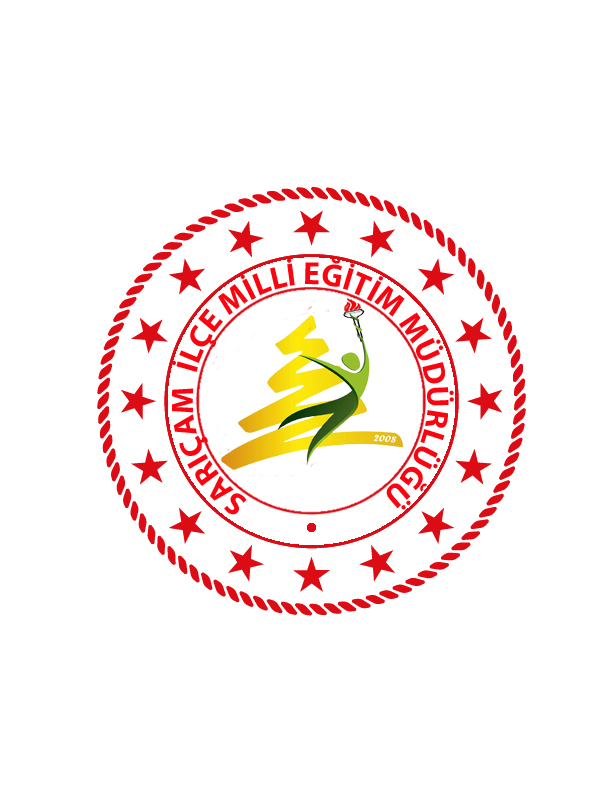 2019 - 2023 STRATEJİK PLANI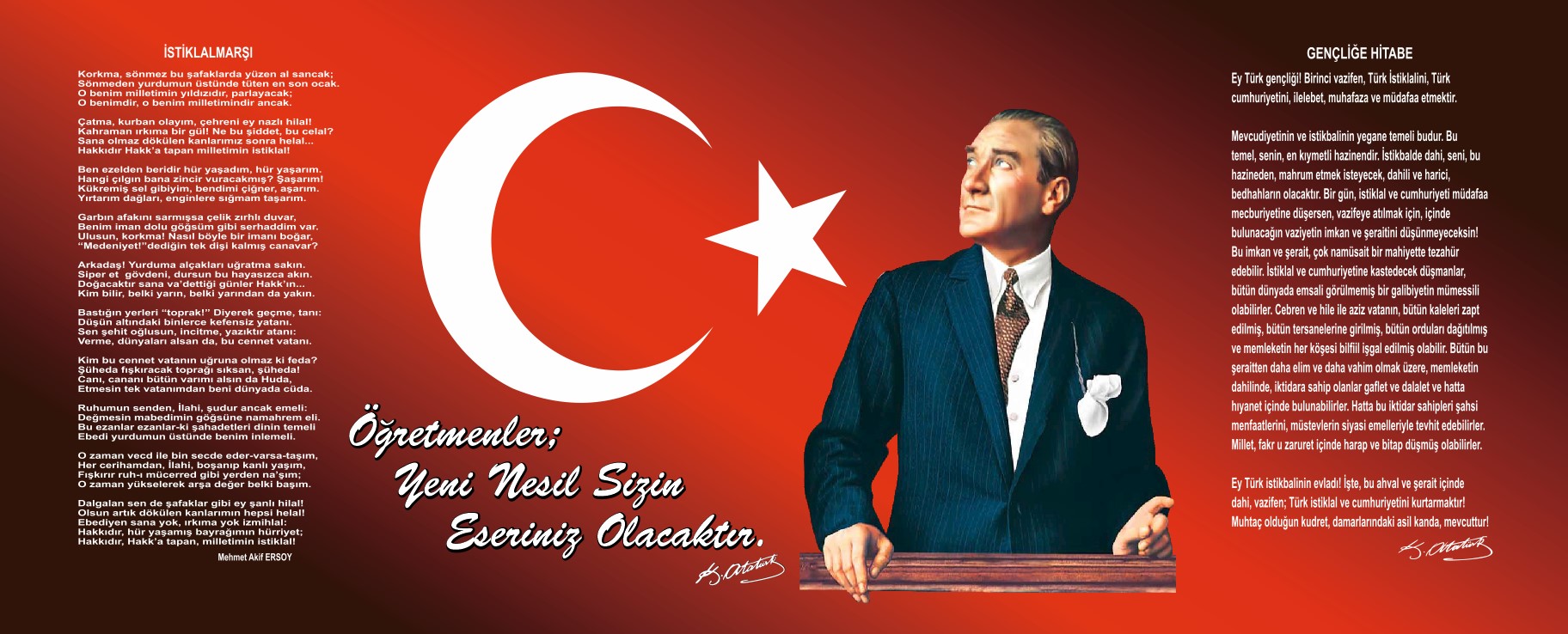              Kurumsallaşma, her işin amacı, aracı ve zamanının olduğunun bilinmesi, yani bu işi ben şu araçla şu amaç için şu zamanda şu hedefe ulaşmak için yapmalıyım demektir. Hedefsiz birey, kurum, toplum düşünülemez. Planlı bir yönetim anlayışına uygun olarak gayemiz, amaç ve hedeflerini belirleyip bu doğrultuda faaliyetlerini sürdürerek büyümektir. Çalışmalarda, kurumumuzun mevcut durumu analiz edilmiş, 2019-2023 Stratejik Planımıza yön verecek bilgi ve belgeler derlenmiştir. ‘’Neredeyiz ve Nereye Ulaşmak İstiyoruz? ‘’ Sorularına,  en doğru cevaplar verilmeye çalışılmıştır. Bizim kurumlarımız insan yetiştirme gibi çok kutsal ve çok önemli bir görevi ifa etmektedir. Bizim ürünümüz insan yetiştirmektir. Bu konu da yanlışa yer yoktur. Yapılacak yanlış toplumumuzun geleceğini etkileyecek. Amacımız tüm personelin yapılacak işe katılımını sağlamak. Ekip ruhu ile bir sinerji oluşturmak amacıyla stratejik planlamaya ihtiyaç duyulmuştur. Misyon ve Vizyonu belli olmayan kişiler kurumlar başarıya ulaşamazlar. 304 öğrencimizle ve 27 eğitim çalışanımızla daha gelişmiş daha müreffeh bir okul ortamı için el ele verip çalışmalarımıza devam etmekteyiz. Hep birlikte yapacağımız çalışmalar ve bu çalışmalar sonucu erişeceğimiz hedefler, bizlere bilim ve teknolojiye katkı verebilen çağdaş bir kurumda çalışmanın haklı gururunu yaşatacaktır. Bu bilinç ve duygularla çalışmalarımızı sürdürmekte ve hedeflerimize ulaşmak için yoğun çaba sarf etmekteyiz. Kurumsal kapasitemizin öğretmen ve idari personelin yetkinliklerini artırarak güçlenmesi bütün bu çalışmalar sonucunda gerçekleşmesi sağlanacaktır.  Okulumuza ait bu planın hazırlanmasında her türlü özveriyi gösteren ve emeği geçen tüm paydaşlarımıza her alanda destek veren eğitim çalışanlarımıza, katkıda bulunan idarecilerimize, stratejik planlama ekibimize, İlçe Milli Eğitim Müdürlüğümüz Strateji  Geliştirme bölümü çalışanlarına teşekkür ediyor, bu planın başarıyla uygulanması ile okulumuzun başarısının daha da artacağına inanıyor, tüm personelimize başarılar diliyorum.                                                                                            Fatih YILDIRIM                                                                                              Okul MüdürüBÖLÜM I: GİRİŞ ve PLAN HAZIRLIK SÜRECİ2019-2023 dönemi stratejik plan hazırlanması süreci Üst Kurul ve Stratejik Plan Ekibinin oluşturulması ile başlamıştır. Ekip tarafından oluşturulan çalışma takvimi kapsamında ilk aşamada durum analizi çalışmaları yapılmış ve durum analizi aşamasında paydaşlarımızın plan sürecine aktif katılımını sağlamak üzere paydaş anketi, toplantı ve görüşmeler yapılmıştır. Durum analizinin ardından geleceğe yönelim bölümüne geçilerek okulumuzun amaç, hedef, gösterge ve eylemleri belirlenmiştir. Çalışmaları yürüten ekip ve kurul bilgileri altta verilmiştir.STRATEJİK PLAN ÜST KURULUBÖLÜM II:DURUM ANALİZİDurum analizi bölümünde okulumuzun mevcut durumu ortaya konularak neredeyiz sorusuna yanıt bulunmaya çalışılmıştır. Bu kapsamda okulumuzun kısa tanıtımı, okul künyesi ve temel istatistikleri, paydaş analizi ve görüşleri ile okulumuzun Güçlü Zayıf Fırsat ve Tehditlerinin (GZFT) ele alındığı analize yer verilmiştir.OKULUN KISA TANITIMIRemzi Oğuz Arık İmam Hatip Ortaokulu Adana İl Milli Eğitim Müdürlüğünün 15.06.2012 tarih ve 24638 sayılı teklifi ve valilik onayı ile 2012-2013 eğitim öğretim yılında açılmıştır. Okulumuz, Adana Remzi Oğuz Arık, Kozan Cd., 01250 Sarıçam/Adana adresinde; adını  1899’da Kozanda doğan, İstanbul Muallim Mektebini bitiren, Fransada Sorbonne Üniversitesinde arkeoloji bölümünden mezun olan,  Arkeoloji ve Sanat Tarihi üzerinde ihtisas yapan, Yurda döndükten sonra arkeolog olarak müze müdürlüklerinde bulunan, kazı çalışmalarına katılan, 1930-1942 arası Ankara DTCF ve İlahiyat Fakültesi öğretim üyeliği yapan,.Çığır ve Millet dergilerini çıkaran, 1950 yılında Seyhan Milletvekili olan, 1952 yılında Köylü Partisini kuran ve ölmeden önce Seyhan Milletvekili ve Türkiye Köylü Partisi Genel Başkanı olan, 3 Nisan 1954de meydana gelen bir  uçak kazasında vefat eden Remzi Oğuz Arık'tan almıştır. Daha sonra hemen yan arsa üzerine 16 derslikli yeni bir bina inşa edilmiştir. İsim de Şehit Murat DEMİRÇİ adını almıştır. 1 çok amaçlı salon,2 yönetici odası,1Rehberlik odası,1 bt sınıfı, 1sığınak,1 kütüphane bulunmaktadır.Okulumuzda 1 Müdür,1 Müdür Yardımcısı 27 Öğretmen, 1 Rehber Öğretmen,1 Kadrolu Hizmetli,3 hizmet alımı,1 Memur bulunmaktadır.Okulun Mevcut Durumu: Temel İstatistikler
Okul/Kurum KünyesiOkulumuzun temel girdilerine ilişkin bilgiler altta yer alan okul künyesine ilişkin tabloda yer almaktadır.Temel Bilgiler Tablosu- Okul KünyesiÇalışan BilgileriÇalışan Bilgileri TablosuOkulumuz Bina ve AlanlarıOkul Yerleşkesine İlişkin BilgilerSınıf ve Öğrenci BilgileriDonanım ve Teknolojik KaynaklarımızTeknolojik kaynaklar başta olmak üzere okulumuzda bulunan çalışır durumdaki donanım malzemesine ilişkin bilgiye alttaki tabloda yer verilmiştir.Teknolojik Kaynaklar TablosuGelir ve Gider BilgisiOkulumuzun genel bütçe ödenekleri, okul aile birliği gelirleri ve diğer katkılarda dâhil olmak üzere gelir ve giderlerine ilişkin son iki yıl gerçekleşme bilgileri alttaki tabloda verilmiştir.PAYDAŞ ANALİZİKurumumuzun temel paydaşları öğrenci, veli ve öğretmen olmakla birlikte eğitimin dışsal etkisi nedeniyle okul çevresinde etkileşim içinde olunan geniş bir paydaş kitlesi bulunmaktadır. Paydaşlarımızın görüşleri anket, toplantı, dilek ve istek kutuları, elektronik ortamda iletilen önerilerde dâhil olmak üzere çeşitli yöntemlerle sürekli olarak alınmaktadır.Paydaş anketlerine ilişkin ortaya çıkan temel sonuçlara altta yer verilmiştir * : Tablo-1: Öğretmen anket formu yüzdelik oranlarÖğretmen Görüş ve değerlendirme anketi 14.01.2019 tarihinde o gün okulda bulunan gönüllü öğretmenler tarafından doldurulması istenmiş, içerisinden rastgele örneklem oluşturularak 14 öğretmene uygulanmıştır. Uygulanan test dışı teknikte cinsiyet, yaş, branş gibi ayrım gözetilmemiştir.Bulgular	Uygulanan ankete 14 öğretmen katılmıştır. Soru maddeleri olumlu cümlelerden oluşmaktadır. Öğretmen Anketi Sonuçları	Ankete katılan öğretmenler dezavantaj ve tehdit açısından anlamlı bir korelasyon oluşturacak sorun belirtmemişlerdir. Tablo-2: Öğrenci anket formu yüzdelik oranlarÖğrenci Görüş ve değerlendirme anketi 14.01.2019 tarihinde o gün okulda bulunan gönüllü öğrenciler içerisinden rastgele örneklem oluşturularak 107 öğrenciye uygulanmıştır. Uygulanan test dışı teknikte cinsiyet, yaş, sınıf gibi ayrım gözetilmemiştir.Aşağıdaki tabloda öğrencilere ait ortalamalar yer almaktadır;Öğrenci Anketi Sonuçları:Öğrenci Görüş ve değerlendirme anketi 14.01.2019 tarihinde o gün okulda bulunan gönüllü öğrenciler içerisinden rastgele örneklem oluşturularak 107 öğrenciye uygulanmıştır. Uygulanan test dışı teknikte cinsiyet, yaş, sınıf gibi ayrım gözetilmemiştir.Bulgular	Uygulanan ankete 107 öğrenci katılmıştır. Soru maddeleri olumlu cümlelerden oluşmaktadır. Öğrencilerin vermiş olduğu cevaplar yüzdelik olarak hesaplanıp ortalamalar tabloda gösterilmiştir.Aşağıdaki tabloda öğrencilere ait ortalamalar yer almaktadır; Avantajlarımız:	1. Öğretmenlerimle ihtiyaç duyduğumda rahatlıkla görüşebilirim.2. Okul müdürü ile ihtiyaç duyduğumda rahatlıkla konuşabiliyorum.3. Okulun rehberlik servisinden yeterince yararlanabiliyorum.	5. Okulda kendimi güvende hissediyorum.	8. Derslerde konuya göre uygun araç gereçler kullanılmaktadır.	9. Teneffüslerde ihtiyaçlarımı giderebiliyorum.	10. Okulun içi ve dışı temizdir.	11. Okulun binası ve diğer fiziki mekânlar yeterlidir.	12. Okul kantininde satılan malzemeler sağlıklı ve güvenlidir.13. Okulumuzda yeterli miktarda sanatsal ve kültürel faaliyetler düzenlenmektedir.Dezavantajlarımız:4. Okula ilettiğimiz öneri ve isteklerimiz yüzde yüz dikkate alınmıyor.6. Okulda öğrencilerle ilgili alınan kararlarda bizlerin  yüzde yüz görüşleri alınmaz.7. Öğretmenler yeniliğe açık olarak derslerin işlenişinde yeterince  çeşitli yöntemler kullanmamaktadır.Sonuç	Ankete katılan öğrenciler okul içerisinde yapılan çalışmalardan memnun olduklarını belirtmişler ancak kendi görüş ve önerileri yeterince dikkate alınmadan yapıldığını belirtmiştirVeli Anketi Sonuçları: Veli Görüş ve değerlendirme anketi 14.01.2019 tarihinde o gün okulda bulunan gönüllü öğrencilere verilerek velilere tarafından doldurulması istenmiş, içerisinden rastgele örneklem oluşturularak 100 veliye uygulanmıştır. Uygulanan test dışı teknikte cinsiyet, yaş gibi ayrım gözetilmemiştir.Aşağıdaki tabloda öğrencilere ait ortalamalar yer almaktadır;Tablo-3: Veli anket formu yüzdelik oranlarVeli Anketi Sonuçları: Ankete katılan velilerin okul içerisinde yapılan çalışmalardan memnun olduklarını belirtmişler ancak kendi görüş ve önerileri dikkate alınmadan yapıldığını belirtmiştir. Ayrıca veliler okulun teknolojik imkanlarının yetersiz olduğunu belirtmiştir.Veliler açısından dezavantajlarımız; okul teknolojik araç gereç imkanları ve görüşlerin yeteri kadar dikkate alınmaması.Tehdit ise; teknolojik kaynaklı oluşabilecek tehlikelerdir.GZFT (Güçlü, Zayıf, Fırsat, Tehdit) AnaliziOkulumuzun temel istatistiklerinde verilen okul künyesi, çalışan bilgileri, bina bilgileri, teknolojik kaynak bilgileri ve gelir gider bilgileri ile paydaş anketleri sonucunda ortaya çıkan sorun ve gelişime açık alanlar iç ve dış faktör olarak değerlendirilerek GZFT tablosunda belirtilmiştir. Dolayısıyla olguyu belirten istatistikler ile algıyı ölçen anketlerden çıkan sonuçlar tek bir analizde birleştirilmiştir.Okulun/Kurumun güçlü ve zayıf yönleri donanım, malzeme, çalışan, iş yapma becerisi, kurumsal iletişim gibi çok çeşitli alanlarda kendisinden kaynaklı olan güçlülükleri ve zayıflıkları ifade etmektedir ve ayrımda temel olarak okul müdürü/müdürlüğü kapsamından bakılarak iç faktör ve dış faktör ayrımı yapılmıştır. İçsel FaktörlerGüçlü Yönler:Zayıf Yönler:Dışsal FaktörlerFırsatlar:Tehditler:Gelişim ve Sorun AlanlarıGelişim ve sorun alanları analizi ile GZFT analizi sonucunda ortaya çıkan sonuçlara göre planın geleceğe yönelim bölümü ile ilişkilendirilmiş ve buradan hareketle hedef, gösterge ve eylemlerin belirlenmesi sağlanmıştır. Gelişim ve sorun alanları ayrımında eğitim ve öğretim faaliyetlerine ilişkin üç temel tema olan Eğitime Erişim, Eğitimde Kalite ve kurumsal Kapasite kullanılmıştır. Eğitime erişim, öğrencinin eğitim faaliyetine erişmesi ve tamamlamasına ilişkin süreçleri; Eğitimde kalite, öğrencinin akademik başarısı, sosyal ve bilişsel gelişimi ve istihdamı da dâhil olmak üzere eğitim ve öğretim sürecinin hayata hazırlama evresini; Kurumsal kapasite ise kurumsal yapı, kurum kültürü, donanım, bina gibi eğitim ve öğretim sürecine destek mahiyetinde olan kapasiteyi belirtmektedir.Gelişim ve sorun alanlarına ilişkin GZFT analizinden yola çıkılarak saptamalar yapılırken yukarıdaki tabloda yer alan ayrımda belirtilen temel sorun alanlarına dikkat edilmiştir.Gelişim ve Sorun AlanlarımızBÖLÜM III: MİSYON, VİZYON VE TEMEL DEĞERLEROkul Müdürlüğümüzün Misyon, vizyon, temel ilke ve değerlerinin oluşturulması kapsamında öğretmenlerimiz, öğrencilerimiz, velilerimiz, çalışanlarımız ve diğer paydaşlarımızdan alınan görüşler, sonucunda stratejik plan hazırlama ekibi tarafından oluşturulan Misyon, Vizyon, Temel Değerler; Okulumuz üst kurulana sunulmuş ve üst kurul tarafından onaylanmıştır.VİZYONUMUZKoşulsuz sevgiyle bilgi, beceri ve iyi ahlâkı sağlamada örnek nesiller yetiştirmek.MİSYONUMUZSağlam karakterli, dürüst, kuvvetli bir vatan ve millet sevgisi olan, insani, milli ve ahlaki değerlerle donanmış, ülkesine yararlı, okuyan, inceleyen, araştıran, mili ve evrensel değerleri tanıyan benimseyen, araştırmacı, sorgulayıcı, kendi ayakları üzerinde durabilen, kendi düşüncelerini savunurken başkalarının düşünce ve haklarına saygı gösteren, görev ve sorumluluklarının bilincinde olan bireyler yetiştirmektir.TEMEL DEĞERLERİMİZGelenek ve göreneklerine sahip çıkan bireyleri;Açık iletişim ve empati kurarak,Sevgi, saygı, hoşgörü içerisinde,Sorgulayan, katılımcı, cesur bakış açısı ile,İlgi, yetenek ve kapasitelerine göre yönlendirmek veİnsanları yönetmek yerine insanlarla yönetmek değerlerini paylaşıyoruz.Sürekli ve sağlıklı iletişim.Veli-Öğrenci-Öğretmenin işbirliği içinde çalışmaları sağlanır.Katılım ve sorumluluk bir arada değerlendirilir.Öğrencilerimiz, bütün çalışmalarımızın odak noktasıdır.BÖLÜM IV: AMAÇ, HEDEF VE EYLEMLERTEMA I : EĞİTİM VE ÖĞRETİME ERİŞİMStratejik Amaç 1: Kayıt bölgemizde yer alan çocukların okullaşma oranlarını artıran, öğrencilerin uyum ve devamsızlık sorunlarını gideren etkin çalışmalar yapılacaktır.Stratejik Hedef 1.1.Kayıt bölgemizde yer alan çocukların okullaşma oranları artırılacak ve öğrencilerin uyum ve devamsızlık sorunları da giderilecektir.Performans GöstergeleriEylem PlanıTEMA II: EĞİTİM VE ÖĞRETİMDE KALİTENİN ARTIRILMASIStratejik Amaç 2: Öğrencilerimizin gelişmiş dünyaya uyum sağlayacak şekilde donanımlı bireyler olabilmesi için eğitim ve öğretimde kalite artırılacaktır.Stratejik Hedef 2.1. Öğrenme kazanımlarını takip eden ve velileri de sürece dâhil eden bir yönetim anlayışı ile öğrencilerimizin akademik başarıları ve sosyal faaliyetlere etkin katılımı artırılacaktır.Performans GöstergeleriEylemlerStratejik Hedef 2.2.Etkin bir rehberlik anlayışıyla, öğrencilerimizi ilgi ve becerileriyle orantılı bir şekilde üst öğrenime veya istihdama hazır hale getiren daha kaliteli bir eğitim için gerekli çalışmalar yapılacaktır.Performans GöstergeleriEylemlerTEMA III: KURUMSAL KAPASİTEStratejik Amaç 3: Eğitim ve öğretim faaliyetlerinin daha nitelikli olarak verilebilmesi için okulumuzun kurum standartları güçlendirilecektir.(Kurumsal İletişim, Kurumsal Yönetim, Bina ve Yerleşke, Donanım, Temizlik, Hijyen, İş Güvenliği, Okul Güvenliği, Taşıma ve servis vb konuları ele alınacaktır.)Stratejik Hedef 3.1.Öğrencilerin çağdaş eğitim standartlarında hizmet alabilmelerine imkân veren kurumsal hizmet,işlevsel eğitim, danışmanlıkve rehberlik çalışmaları yapılacaktır.Performans GöstergeleriEylemlerBÖLÜM V: MALİYETLENDİRME2019-2023 Stratejik Planı Faaliyet/Proje Maliyetlendirme TablosuBÖLÜM VI: İZLEME VE DEĞERLENDİRMEOkulumuz Stratejik Planı izleme ve değerlendirme çalışmalarında 5 yıllık Stratejik Planın izlenmesi ve 1 yıllık gelişim planın izlenmesi olarak ikili bir ayrıma gidilecektir. Stratejik planın izlenmesinde 6 aylık dönemlerde izleme yapılacak denetim birimleri, il ve ilçe millî eğitim müdürlüğü ve Bakanlık denetim ve kontrollerine hazır halde tutulacaktır.Yıllık planın uygulanmasında yürütme ekipleri ve eylem sorumlularıyla aylık ilerleme toplantıları yapılacaktır. Toplantıda bir önceki ayda yapılanlar ve bir sonraki ayda yapılacaklar görüşülüp karara bağlanacaktır..Üst Kurul BilgileriÜst Kurul BilgileriEkip BilgileriEkip BilgileriAdı SoyadıUnvanıAdı SoyadıUnvanıHÜLYA ASLANOKUL MÜDÜRÜFatih YILDIRIMOKUL MÜDÜRÜCUMALİ İNCEOKUL MÜDÜR YARDIMCISICUMALİ İNCEOKUL MÜDÜR YARDIMCISIOKUL AİLE BİRLİĞİ BAŞKANIEDA KAYAOKUL AİLE BİRLİĞİ BAŞKANIREHBERLİK ÖĞRETMENİMEHMET SAİT ALTUNKAYNAKREHBERLİK ÖĞRETMENİBİLİŞİM ÖĞRETMENİSULTAN BATCIKÖĞRETMENTÜRKÇE ÖĞRETMENİMAHMUT ÇELİKÖĞRETMENİli: ADANAİli: ADANAİli: ADANAİli: ADANAİlçesi: SARIÇAMİlçesi: SARIÇAMİlçesi: SARIÇAMİlçesi: SARIÇAMAdres: Remzi Oğuz Arık mah., Kozan Cd., 01250 Remzi Oğuz Arık mah., Kozan Cd., 01250 Remzi Oğuz Arık mah., Kozan Cd., 01250 Coğrafi Konum (link)*:Coğrafi Konum (link)*:Telefon Numarası: 032232957580322329575803223295758Faks Numarası:Faks Numarası:e- Posta Adresi:743752@meb.k12.tr743752@meb.k12.tr743752@meb.k12.trWeb sayfası adresi:Web sayfası adresi:şehitmuratdemirçiimamhatip.meb.k12.trşehitmuratdemirçiimamhatip.meb.k12.trKurum Kodu:743752743752743752Öğretim Şekli:Öğretim Şekli:Tam eğitimTam eğitimOkulun Hizmete Giriş Tarihi : Okulun Hizmete Giriş Tarihi : Okulun Hizmete Giriş Tarihi : Okulun Hizmete Giriş Tarihi : Toplam Çalışan Sayısı *Toplam Çalışan Sayısı *2424Öğrenci Sayısı:Kız135135Öğretmen SayısıKadın88Öğrenci Sayısı:Erkek125125Öğretmen SayısıErkek1212Öğrenci Sayısı:Toplam304304Öğretmen SayısıToplam2727Derslik Başına Düşen Öğrenci SayısıDerslik Başına Düşen Öğrenci SayısıDerslik Başına Düşen Öğrenci Sayısı:22Şube Başına Düşen Öğrenci SayısıŞube Başına Düşen Öğrenci SayısıŞube Başına Düşen Öğrenci Sayısı:22Öğretmen Başına Düşen Öğrenci SayısıÖğretmen Başına Düşen Öğrenci SayısıÖğretmen Başına Düşen Öğrenci Sayısı:14Şube Başına 30’dan Fazla Öğrencisi Olan Şube SayısıŞube Başına 30’dan Fazla Öğrencisi Olan Şube SayısıŞube Başına 30’dan Fazla Öğrencisi Olan Şube Sayısı:1Öğrenci Başına Düşen Toplam Gider Miktarı*Öğrenci Başına Düşen Toplam Gider Miktarı*Öğrenci Başına Düşen Toplam Gider Miktarı*25tlÖğretmenlerin Kurumdaki Ortalama Görev SüresiÖğretmenlerin Kurumdaki Ortalama Görev SüresiÖğretmenlerin Kurumdaki Ortalama Görev Süresi4 yılUnvan*ErkekKadınToplamOkul Müdürü ve Müdür Yardımcısı112Sınıf Öğretmeni000Branş Öğretmeni121527Rehber Öğretmen101İdari Personel000Yardımcı Personel235Güvenlik Personeli011Toplam Çalışan Sayıları152035Okul Bölümleri *Okul Bölümleri *Özel AlanlarVarYokOkul Kat Sayısı5Çok Amaçlı SalonxDerslik Sayısı16Çok Amaçlı SahaXDerslik Alanları (m2)Kütüphane1Kullanılan Derslik Sayısı16Fen LaboratuvarıXŞube Sayısı14Bilgisayar LaboratuvarıXİdari Odaların Alanı (m2)İş AtölyesiXÖğretmenler Odası (m2)Beceri AtölyesiXOkul Oturum Alanı (m2)PansiyonXOkul Bahçesi (Açık Alan)(m2)Okul Kapalı Alan (m2)Sanatsal, bilimsel ve sportif amaçlı toplam alan (m2)0Kantin (m2)Tuvalet Sayısı10Diğer (………….)SINIFIKızErkekToplamSINIFIKızErkekToplam5a240197c05b031207d06a180217e06b180188a240246c190198b027276b018188c24247a230238d27277b028288e23023Akıllı Tahta Sayısı0TV Sayısı0Masaüstü Bilgisayar Sayısı4Yazıcı Sayısı4Taşınabilir Bilgisayar Sayısı2Fotokopi Makinası Sayısı1Projeksiyon Sayısı1İnternet Bağlantı Hızı16megabitYıllarGelir MiktarıGider Miktarı201694505800201728502350Sıra NoMADDELERKATILMA DERECESİKATILMA DERECESİKATILMA DERECESİKATILMA DERECESİKATILMA DERECESİSıra NoMADDELERKesinlikle KatılıyorumKatılıyorumKararsızımKısmen KatılıyorumKatılmıyorum1Okulumuzda alınan kararlar, çalışanların katılımıyla alınır.3-%21,422-%14,281-%7,145-%35,713-%21,422Kurumdaki tüm duyurular çalışanlara zamanında iletilir.8-%57,146-%42,850%00%00%03Her türlü ödüllendirmede adil olma, tarafsızlık ve objektiflik esastır.6-%42,853-%21,423-%21,422-%14,280%04Kendimi, okulun değerli bir üyesi olarak görürüm.4-%28,575-%35,711-%7,142-%14,282-%14,285Çalıştığım okul bana kendimi geliştirme imkânı tanımaktadır.4-%28,576-%42,852-%14,282-%14,281-%7,146Okul, teknik araç ve gereç yönünden yeterli donanıma sahiptir.1-%7,142-%14,282-%14,284-%28,575-%35,717Okulda çalışanlara yönelik sosyal ve kültürel faaliyetler düzenlenir.3-%21,420%02-%14,285-%35,714-%28,578Okulda öğretmenler arasında ayrım yapılmamaktadır.4-%28,573-%21,424-%28,571-%7,142-%14,289Okulumuzda yerelde ve toplum üzerinde olumlu etki bırakacak çalışmalar yapmaktadır.4-%28,574-%28,574-%28,571-%7,141-%7,1410Yöneticilerimiz, yaratıcı ve yenilikçi düşüncelerin üretilmesini teşvik etmektedir.4-%28,574-%28,574-%28,571-%7,141-%7,1411Yöneticiler, okulun vizyonunu, stratejilerini, iyileştirmeye açık alanlarını vs. çalışanlarla paylaşır.4-%28,574-%28,573-%21,422-%14,281-%7,1412Okulumuzda sadece öğretmenlerin kullanımına tahsis edilmiş yerler yeterlidir.2-%14,283-%21,420%05-%35,714-%28,5713Alanıma ilişkin yenilik ve gelişmeleri takip eder ve kendimi güncellerim.7-%504-%28,570%02-%14,281-%7,14Sıra NoMADDELERKATILMA DERECESİKATILMA DERECESİKATILMA DERECESİKATILMA DERECESİKATILMA DERECESİSıra NoMADDELERKesinlikle KatılıyorumKatılıyorumKararsızımKısmen KatılıyorumKatılmıyorum1Öğretmenlerimle ihtiyaç duyduğumda rahatlıkla görüşebilirim.40-%37,3837-%34,5719-%17,757-%6,54204-%3,782Okul müdürü ile ihtiyaç duyduğumda rahatlıkla konuşabiliyorum.36-%33,6432-%29,9020-%18,6910-%9,342-%1,863Okulun rehberlik servisinden yeterince yararlanabiliyorum.53-%49,5327-%25,2310-%9,344-%3,736-%5,604Okula ilettiğimiz öneri ve isteklerimiz dikkate alınır.48-%44,8546-%42,994-%3,7302-%1,865Okulda kendimi güvende hissediyorum.60-%56,0728-%26,1610-%9,342-%1,8606Okulda öğrencilerle ilgili alınan kararlarda bizlerin görüşleri alınır.62-%57,9428-%26,166-%5,602-%1,862-%1,867Öğretmenler yeniliğe açık olarak derslerin işlenişinde çeşitli yöntemler kullanmaktadır.58-%54,2025-%23,3612-%11,213-%2,802-%1,868Derslerde konuya göre uygun araç gereçler kullanılmaktadır.45-%42,0523-%21,4912-%11,2112-11,218-%7,479Teneffüslerde ihtiyaçlarımı giderebiliyorum.25-%23,3634-%31,7715-%14,0120-%18,696-%5,6010Okulun içi ve dışı temizdir.78-%72,8915-%14,014-%3,732-%1,861-%0,9311Okulun binası ve diğer fiziki mekânlar yeterlidir.58-%55,1423-%21,4912-%11,215-%4,62-%1,8612Okul kantininde satılan malzemeler sağlıklı ve güvenlidir.25-%23,3632-%29,9013-%12,1420-%18,6910-%9,3413Okulumuzda yeterli miktarda sanatsal ve kültürel faaliyetler düzenlenmektedir.27-%25,2333-%30,8423-%21,4914-%13,083-%2,80Sıra NoMADDELERKATILMA DERECESİKATILMA DERECESİKATILMA DERECESİKATILMA DERECESİKATILMA DERECESİSıra NoMADDELERKesinlikle KatılıyorumKatılıyorumKararsızımKısmen KatılıyorumKatılmıyorum1İhtiyaç duyduğumda okul çalışanlarıyla rahatlıkla görüşebiliyorum.54-%5436-%364-%43-%33-%32Bizi ilgilendiren okul duyurularını zamanında öğreniyorum. 33-%3347-%479-%97-%74-%43Öğrencimle ilgili konularda okulda rehberlik hizmeti alabiliyorum.22-%2242-%428-%812-%126-%64Okula ilettiğim istek ve şikâyetlerim dikkate alınıyor. 22-%2242-%4214-%1412-%1210-%105Öğretmenler yeniliğe açık olarak derslerin işlenişinde çeşitli yöntemler kullanmaktadır.33-%3345-%4512-%124-%46-%66Okulda yabancı kişilere karşı güvenlik önlemleri alınmaktadır. 29-%2949-%4914-%142-%26-%67Okulda bizleri ilgilendiren kararlarda görüşlerimiz dikkate alınır. 32%3233%33                                    15-%153-%317-%178E-Okul Veli Bilgilendirme Sistemi ile okulun internet sayfasını düzenli olarak takip ediyorum.30-%3034-%346-%68-%822-%229Çocuğumun okulunu sevdiğini ve öğretmenleriyle iyi anlaştığını düşünüyorum.48-%4832-%3210-%104-%44-%410Okul, teknik araç ve gereç yönünden yeterli donanıma sahiptir.26-%2636-%3610-%1020-%208-%811Okul her zaman temiz ve bakımlıdır.32-%3252%5212-%122-%22-%212Okulun binası ve diğer fiziki mekânlar yeterlidir.22-%2251-%5117-%177-%73-%313Okulumuzda yeterli miktarda sanatsal ve kültürel faaliyetler düzenlenmektedir.26-%2625-%2519-%1922-%228-%8ÖğrencilerSınıf Mevcudumuzun Standartlarda Olması. Devamsızlık Oranının Düşük Olması.Öğrenci Davranışlarındaki Olumlu Tutumlar.Eğitime Açık Bireylerin Varlığı.Okullaşma Oranının İyi Durumda Olması.ÇalışanlarGenç Öğretmen Kadrosunun Varlığı. Gelişime Açık Öğretmenlerimizin Varlığı.Deneyimli Öğretmenlerimizin Varlığı.Alanında Akademik Çalışmalara katılan Öğretmenlerimizin Varlığı.VelilerEğitime Olumlu Bakan Veli Profilinin Varlığı. Okul İle İletişimi Yüksek Veli Varlığı.Okula Güven Duyan Veli Varlığı.Okulla İşbirliğinde Bulunan Veli Varlığı.Bina ve YerleşkeOkulun Derslik Sayısının Yeterli Olması.Bina Donatısının Yeterli Olması.Teknolojik DonanımAğ Altyapısının Varlığı EBA-MEBBİS-ADABİS Modüllerinin Etkin Kullanılması.BütçeOkul Kantin Geliri.Okul Veli İşbirliği ile Sağlanan Hibe-Bağışların Varlığı.Yönetim SüreçleriKurum Kültürünün Güçlü Olması.Yönetim Deneyimine Sahip İdarecilerin Varlığı.Ekip Ruhu ile Personelin Çalışması.İletişim SüreçleriÖğrenci -Öğretmen İletişiminin Güçlü OlmasıÖğretmen-Veli İletişiminin Güçlü OlmasıVeli İdari Kadro İletişiminin Güçlü OlmasıNorm ve Kadro İhtiyacıÖğretmen Norm Kadrosunun Tam Olması.ÖğrencilerÖğrencilerin, Sosyal Etkinliklerde Yetersiz Kalması. Öğrencilerin Akademik Düzeyde İstendik Başarıyı Sağlayamaması. Öğrencilerin planlı çalışması sitemini oturtamamasıÇalışanlarÖğretmenlere Yönelik Mesleki Gelişim Etkinliklerin Azlığı.Sık Aralıklarla Atamalarla Personel Değişikliği.VelilerVelilerin Eğitim Düzeyinin Düşük OluşuVelilerin Ekonomik Olarak Dezavantajlı Oluşu.Bina ve YerleşkeBinanın teknolojik altyapı yetersizliğiYağmurlu zamanlarda su basmasıÇok Amaçlı Salonun teknolojik yetersizliğiLabaratuvar ve atölye yetersizliğiDonanımLaboratuvar Donatısındaki Eksikler.Tasarım ve Beceriye Dayalı Atölyelerin OlmamasıBütçeOkulumuzun Bütçesinin Yetersizliği.Bütçe Dışı Kaynaklara Erişimin Sağlanamaması.Yönetim SüreçleriYönetici İş Yükünün Fazla Olması.İletişim SüreçleriVelileri Eğitime Dahil Etmede Yaşanan ProblemlerToplantı-Seminer vb. Faaliyetlere Katılım AzlığıNorm ve Kadro İhtiyacıÖğretmen Normunun Fazla Değişken Olması.Sık Sık Atama Ve Değişiklikler.PolitikEğitime Yönelik İyileştirici Çalışmaların Yapılması. Bakanlıkça Paydaş Fikirlerinin Alınıyor Olması.Etkin ekip çalışmalarının yapılmasıEkonomikHayırseverlerin Eğitime Destek Sağlamaları.Bakanlık Bütçesinin İhtiyaca Cevap Vermesi.Okul aile birliğinin eğitim öğretim konularına ilgili olmasıDayanışma derneği gibi kurumların eğitim öğretim ile ilgili olmasıSosyolojikToplumun Eğitimde Beklentisinin Fazla OluşuOkul Çağı Nüfusun Fazla OluşuDiğer kurum ve kuruluşlarla işbirliği yapabilmemizTeknolojikTeknolojik araç gereçlerinrlığıEBA-MEBBİS Gibi Portallerin VarlığıOkul Web Sayfaları ve Eposta Adreslerinin Bakanlık Sunucularında BarınmasıÖğrencilerin teknolojik sosyal faaliyetlere ilgili olmalarıMevzuat-YasalEğitimde Yeniliğe Yönelik Çalışmaların YapılmasıMevzuatın İhtiyaca Göre Düzenleniyor OlmasıEtkin ekip çalışmalarının yapılmasıEkolojikİklim Koşullarının Eğitime Erişimi Olumsuz EtkilememesiUlaşım Koullarının Yeterli OluşuMerkeze yakın olmasıPolitikSık Sık Değişen Yasal DüzenlemelerKurum Standartlarının Sık DeğişimiOkul altyapısının,iletişiminin zayıf olmasıSık Sık Değişen Yasal DüzenlemelerKurum Standartlarının Sık DeğişimiOkul altyapısının,iletişiminin zayıf olmasıEkonomikVelilerin Ekonomik Yönden Dezavantajlı  OluşuOkula Bütçe AyrılmamasıSosyolojikVelilerin Sosyo Kültürel Yönden Dezavantajlı OluşuVeli Eğitim Düzeyinin DüşüklüğüÖğrencilerin okul dışı faaliyetlerinin gözetilememesiTeknolojikHızlı Gelişen Teknolojinin Olumsuz EtkileriBilinçsiz Teknoloji KullanımıMedya ve dizilerin olumsuz etkileriMevzuat-YasalSık Değişen MevzuatUygulamaların Sonuçlarının BelirsizliğiÖğrencilerin isteklerine yeterince cevap verilememesiEkolojikBölgenin imkansızlıklarıYaz Aylarında Sızak Havadan Dolayı Yaşanan OlumsuzluklarEğitime ErişimEğitimde KaliteKurumsal KapasiteOkullaşma OranıAkademik BaşarıKurumsal İletişimOkula Devam/ DevamsızlıkSosyal, Kültürel ve Fiziksel GelişimKurumsal YönetimOkula Uyum, OryantasyonSınıf TekrarıBina ve YerleşkeÖzel Eğitime İhtiyaç Duyan Bireylerİstihdam Edilebilirlik ve YönlendirmeDonanımYabancı ÖğrencilerÖğretim YöntemleriTemizlik, HijyenDers araç gereçleriİş Güvenliği, Okul GüvenliğiRehberlik1.TEMA: EĞİTİM VE ÖĞRETİME ERİŞİM1 Okullaşma Oranı/ ……. 2 Okula Devam /Devamsızlık/ ……. 3 Okula Uyum,Oryantasyon / ……. 4 Özel Eğitime İhtiyaç Duyan Bireyler / ……. 5Yabancı Öğrenciler/ ……. 2.TEMA: EĞİTİM VE ÖĞRETİMDE KALİTE 1Akademik Başarı / …….2Sosyal, Kültürel ve Fiziksel Gelişim /…….3Sınıf Tekrarı/ …….4Ders araç gereçleri/ …….5İstihdam Edilebilirlik ve Yönlendirme/…….(Ortaokul ve Ortaöğretim Kurumları Dolduracak)6Öğretim Yöntemleri  /…….7Teknolojik İmkanlar  /…….8Rehberlik / …….3.TEMA: KURUMSAL KAPASİTE 1 Kurumsal İletişim  /…….3 Kurumsal Yönetim  /…….4 Kurumsal Yapı / …….5Bina ve Yerleşke/…….6Donanım/…….7Temizlik, Hijyen/…….8İş Güvenliği, Okul Güvenliği/…….9Taşıma/Servis/ …….(Taşıma/Servis Kullanmayan Okullar Veri Girmemeli) NoPERFORMANSGÖSTERGESİMevcutMevcutHEDEFHEDEFHEDEFHEDEFHEDEFHEDEFNoPERFORMANSGÖSTERGESİ2018201920192020202120222023PG.1.1.aKayıt bölgesindeki öğrencilerden okula kayıt yaptıranların oranı (%)95989899100100100PG.1.1.bİlkokul birinci sınıf öğrencilerinden en az bir yıl okul öncesi eğitim almış olanların oranı (%)(ortaokul)9093939598100100PG.1.1.c.Okula yeni başlayan öğrencilerden oryantasyon eğitimine katılanların oranı (%)808585899395100PG.1.1.d.Bir eğitim ve öğretim döneminde 20 gün ve üzeri devamsızlık yapan öğrenci oranı (%)0,36000000PG.1.1.e.Bir eğitim ve öğretim döneminde 20 gün ve üzeri devamsızlık yapan yabancı öğrenci oranı (%)0000000PG.1.1.f.Okulun özel eğitime ihtiyaç duyan bireylerin kullanımına uygunluğu (0-1)0001111PG.1.1.g.Hayatboyu öğrenme kapsamında açılan kurslara devam oranı (%) (halk eğitim)5,5668102025PG.1.1.h.Hayatboyu öğrenme kapsamında açılan kurslara katılan kişi sayısı (sayı) (halkeğitim)20303040465052NoEylem İfadesiEylem SorumlusuEylem Tarihi1.1.1.Kayıt bölgesinde yer alan öğrencilerin tespiti çalışması yapılacaktır.Okul Stratejik Plan Ekibi01 Eylül-20 Eylül1.1.2Devamsızlık yapan öğrencilerin tespiti ve erken uyarı sistemi için çalışmalar yapılacaktır.Cumali İnce Müdür Yardımcısı,rehberlik servisi01 Eylül-20 Eylül1.1.3Devamsızlık yapan öğrencilerin velileri ile özel aylık  toplantı ve görüşmeler yapılacaktır.Mustafa yıldırım Rehberlik ServisiHer ayın son haftası1.1.4Okulun özel eğitime ihtiyaç duyan bireylerin kullanımının kolaylaşıtırılması için rampa ve asansör eksiklikleri tamamlanacaktır.Cumali İnce Müdür YardımcısıMayıs 20191.1.5Hayat boyu öğrenmeye yönelik kurslara etkin katılım oranı takip edilecektir.Cumali İnce Müdür yardımcısı, Beden eğitimi öğretmeni İbrahim BatcıkEylül 20191.1.6Zor koşullardaki çocukların, özellikle kızların ve küçük yerleşim birimlerinde yaşayan çocukların ücretsiz, zorunlu ve kaliteli eğitime erişimleri sağlanacaktırTüm Okul çalışanlarıEğitim öğretim süresince1.1.7Okula yeni başlayan öğrenciler için gerekli uyum sürecinin yapılmasıRehberlik servisiEylül 20191.1.8Bütün okul tür ve kademelerinde devamsızlık, sınıf tekrarı ve okuldan erken ayrılma nedenlerinin tespiti için araştırmalar yapılarak gerekli önlemler alınacaktır.Öğretmenler idareciler veliler Eğitim öğretim süreciNoPERFORMANSGÖSTERGESİMevcutMevcutHEDEFHEDEFHEDEFHEDEFHEDEFHEDEFNoPERFORMANSGÖSTERGESİ2018201920192020202120222023PG.1.1.aTemel eğitimden ortaöğretime geçiş ortak sınavlarının puan ortalamasıPG.1.1.bÖğrencilerin yılsonu başarı puanı ortalamalarıPG.1.1.c.Öğrenci başına okunan kitap sayısı10151520253035PG.1.1.ç.Okul/ kurumda etkinliklere  katılan öğrenci sayısı67707075808585PG.1.1.d.Onur veya İftihar belgesi alan öğrenci oranı %68810101214PG.1.1.e.Disiplin cezası alan öğrenci oranı%32221,510PG.1.1.f.Çocuklara şiddet ve çocuk istismarını önlemeye yönelik yapılan etkinlik sayısı3445558PG.1.1.g.Madde bağımlılığı ve zararlı alışkanlar konusunda yapılan faaliyet sayısı3444556PG.1.1.ğ.Sağlıklı ve dengeli beslenme ile ilgili verilen eğitime katılan öğrenci sayısı195200200210240250300PG.1.1.h.Trafik güvenliği ile ilgili açılan eğitime katılan öğrenci sayısı100120120125130140150PG.1.1.ıÇevre bilincinin artırılması çerçevesinde yapılan etkinliklere katılan öğrenci sayısı35404050606580PG.1.1.iİlk yardım bilinci konularında açılan eğitim sayısı2222334PG.1.1.m.Sporsal faaliyetlere katılan öğrenci sayısı20252530354050NoEylem İfadesiEylem SorumlusuEylem Tarihi1.1.1.Okulumuzun stratejik yönetim yaklaşımına geçişi için yönetici ve öğretmenlere periyodik olarak stratejik yönetim ve planlama eğitimleri verilecektirÖĞRETMENLER VE İDARESEMİNER DÖNEMİ1.1.2Öğrencilerin akademik başarısını artıracak  etkinlikler belirlenecek ve çalışmalar planlanacaktırTÜM ÖĞRETMENLER İDARE REHBERLİK SERVİSİSEMİNER DÖNEMİ1.1.3Seviyeye uygun sınıf içi ve dışı projeler üretilmeye çalışılacaktırTÜM ÖĞRETMENLEREĞİTİM SÜRESİNCE1.1.4Eğitim Bilişim Ağının (EBA) öğrenci, öğretmen ve ilgili bireyler tarafından kullanımını artırmak amacıyla tanıtım faaliyetleri gerçekleştirilecek ve EBA’nın etkin kullanımının sağlanması için öğretmenlere hizmetiçi eğitimle verilecektir.rBİLİŞİM TEKNOLOJİLKERİ ÖĞRETMENİEĞİTİM SÜRESİNCE1.1.5LGS  sınav sonuçları analiz edilerek, veriler öğretmenler kurulunda ve zümre toplantılarında yönetici ve öğretmenlerce paylaşılacak ve gerekli önlemler alınacaktırREHBERLİ SERVİSİ ÖĞRETMENLER İDARESINAV SONRASINDA1.1.6Eğitimin her kademesinde gerçekleştirilen sosyal, sanatsal ve sportif faaliyetler ve bu faaliyetlere katılan öğrenci sayısı artırılacaktırGÖRSEL,TEKNOLOJİ TAS. BEDENEĞT.BİLİŞİM TEK.ÖĞRT.,FENÖĞRT. TÜRKÇE ÖĞRT.EĞİTİM SÜRESİNCE1.1.7Okul sağlığı ve hijyen konularında öğrencilerin, ailelerin ve çalışanların bilinçlendirilmesine yönelik faaliyetler yapılacaktır. Okulumuzun bu konulara ilişkin değerlendirmelere (Beyaz Bayrak vb.) katılmaları desteklenecektirOKUL İDARESİ VE ÖĞRETMENLEREĞİTİM SÜRESİNCENoPERFORMANSGÖSTERGESİMevcutMevcutHEDEFHEDEFHEDEFHEDEFHEDEFHEDEFNoPERFORMANSGÖSTERGESİ2018201920192020202120222023PG.1.1.aSınav kaygısını ortadan kaldırmak için düzenlenen seminer 4555566PG.1.1.bLGS  sınavına hazırlık kurslar oranı%22%25%25%28%30%35%38PG.1.1.c.Ders dışı meslek kursların oranı%10%13%13%15%18%20525PG.1.1ç.Öğrenci merkezli eğitim anlayışı seminerlerine katılan öğretmen sayısı (%)05050758595100PG.1.1.d.Kendi kişisel özelliklerini bilen öğrenci sayısı(%)255050758895100NoEylem İfadesiEylem SorumlusuEylem Tarihi1.1.1.Sınav kaygısını ortadan kaldırmak için öğrencilere eğitim verilecektir.Rehber öğretmenleriEylül 20191.1.2Lgs sınavına hazırlık kursların düzenli devam etmesiİlgili müdür yardımcısıEylül 20191.1.3Ders dışı meslek kursların çeşitliliğinin artmasıİlgili müdür yardımcısıEylül 20191.1.4Öğretmenlere öğrenci merkezli eğitim hakkında  kurs ve seminerler vermekOkul Rehberlik ServisiSeminer Dönemi ve Okul zamanı uygun vakitler1.1.5Öğrencilere kendi kişisel özelliklerini bilmelerini sağlayacak  kurs ve seminerler vermekOkul Rehberlik Servisi ve Sınıf ÖğretmenleriOkul zamanı uygun vakitlerNoPERFORMANSGÖSTERGESİMevcutMevcutHEDEFHEDEFHEDEFHEDEFHEDEFHEDEFNoPERFORMANSGÖSTERGESİ2018201920192020202120222023PG.3.1.aLisansüstü eğitimi tamamlayan personel sayısı1222345PG.3.2.bÖğretmen başına yıllık mahalli hizmet içi eğitim süresi (saat)1,9222333PG.3.1.cÜcretli öğretmen sayısının toplam öğretmen sayısına oranı (%)5,4443210PG.3.1.çNorm kadro doluluk oranı%%90%100%100%100%100%100%100PG.3.1.dAsil yönetici sayısının toplam yönetici sayısına oranı (%)%50%100%100%100%100%100%100PG.3.1.eKadın yönetici sayısının toplam yönetici sayısına oranı%50%50%50%50%50%50%100PG.3.1.fOkul bahçesinin kullanım oranı50606065707580PG.3.1.gTeknolojik araç gereç kullanım oranı4,55510202530PG.3.1.ğÖğretmen başına düşen öğrenci sayısı14151515151515NoEylem İfadesiEylem SorumlusuEylem Tarihi1.1.1.Yönetici, öğretmen ve diğer personellerin kişisel ve mesleki gelişimi için, yıllık merkezi veya mahalli hizmetiçi eğitim faaliyetlerinden en az birine katılımı sağlanacaktır.OKUL İDARESİEĞİTİM SÜRESİNCE1.1.2Bilgi birikimi ve tecrübe paylaşımını artırmak amacıyla kurum/kuruluş ve STK’larla insan kaynaklarının geliştirilmesi kapsamında yapılan ortak faaliyetlere katılımcı sayısı artırılacaktır.OKUL İDARESİEĞİTİM SÜRESİNCE1.1.3Başarılı yönetici ve öğretmenlerin ödüllendirilmesi sağlanacaktırOKUL İDARESİDÖNEM SONUNDA1.1.4Okul bahçesinin kullanım oranının artırılmasıOKUL İDARESİEĞİTİM SÜRESİNCE1.1.5Bölüm donatım malzemeleri sayısının ve kullanım oranının artırılmasıOKUL İDARESİEĞİTİM SÜRESİNCE1.1.6İl genelindeki öğretmen zümre toplantılarına okul yöneticilerinden birinin katılımı sağlanacak, alınan kararlar diğer öğretmenlerin gelişimine katkı sağlamak amacıyla okul/kurumların web sayfalarında yayınlanacaktır.OKUL İDARESİDÖNEM BAŞINDAKaynak Tablosu20192020202120222023ToplamKaynak Tablosu20192020202120222023ToplamGenel Bütçe000000Valilikler ve Belediyelerin Katkısı000000Diğer (Okul Aile Birlikleri)150001700018000190002000089000TOPLAM150001700018000190002000089000